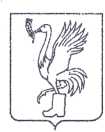 СОВЕТ ДЕПУТАТОВТАЛДОМСКОГО ГОРОДСКОГО ОКРУГА МОСКОВСКОЙ ОБЛАСТИ141900, г. Талдом, пл. К. Маркса, 12                                                          тел. 8-(49620)-6-35-61; т/ф 8-(49620)-3-33-29 Р Е Ш Е Н И Еот __27 февраля____  2023 г.                                                       №  11┌                                                              ┐О согласовании передачи помещений в безвозмездное пользование Талдомской местной общественной организации ветеранов (пенсионеров) войны, труда, Вооруженных сил и правоохранительных органов Талдомского городского округа Московской областиВ соответствии с Федеральным законом от 6 октября 2003 года № 131-ФЗ «Об общих принципах организации местного самоуправления в Российской Федерации», руководствуясь ст. 47 Устава Талдомского городского округа Московской области зарегистрированного в Управлении Министерства юстиции Российской Федерации по Московской области 24.12.2018 года № RU 503650002018001, рассмотрев обращение главы Талдомского городского округа Московской области № 419 от 13.02.2023 года, Совет депутатов Талдомского городского округа Московской областиРЕШИЛ:1. Согласовать передачу помещений в безвозмездное пользование Талдомской местной общественной организации ветеранов (пенсионеров) войны, труда, Вооруженных сил и правоохранительных органов Талдомского городского округа Московской области сроком на 3 (три) года с 01.01.2023 по 31.12.2025 гг., расположенных по адресу: - МО, г. Талдом, п. Вербилки, ул. Забырина, д.4, общей площадью 16,8 кв.м.- МО, г. Талдом, п. Запрудня, ул. Ленина, д.18, общей площадью 16,9 кв.м.2. Контроль исполнения настоящего решения возложить на председателя Совета депутатов Талдомского городского округа Московской области М.И. Аникеева.Председатель Совета депутатовТалдомского городского округа	     М.И. АникеевГлава Талдомского городского округа                                                                                               Ю.В. Крупенин